 ZLÍNSKÝ KRAJSKÝ FOTBALOVÝ SVAZ 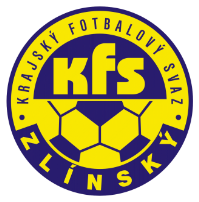 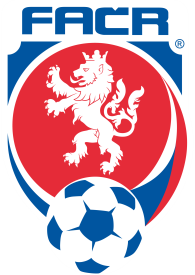 Hradská 854, 760 01 ZLÍN       Tel: 577 019 393Email: lukas@kfszlin.cz  
__________________________________________________________________________DK Zlínského KFS dle § 89 odst. 2 písm. a) zahajuje disciplinární řízeníHalík Josef		95120282	Slavkov	2021720A2B1303Petřík Jan		05011142	Fryšták	2021720C2A1101Trčka Roman	86120909	Val. Polanka	2021720A1A1301Janků Michal	91102095	Slavkov		4 ŽKKadlík Robert	96010194	Louky			4 ŽKDvorník Rostislav	91092017	Ludkovice		4 ŽKLhotský Martin	03111032	Napajedla		4 ŽKTrunkát Viktor	05040779	Slušovice/Březová	4 ŽKHruška Lukáš	94080432	Jankovice		4 ŽKBrázdil Vladimír	95060304	Jankovice		4 ŽKBerger Petr		03110127	V.Otrokovice		4 ŽKŠranko Marek	90080916	Příluky		4 ŽKČtvrtníček Ondřej	95090681	Kateřinice		4 ŽKKřižka David		93090178	Bojkovice		4 ŽKPisklák Tomáš	90041895	Nedachlebice		4 ŽKKrahula Martin	88070576	Bylnice		4 ŽKVobořil Václav	93050934	Val. Příkazy		4 ŽKGoláň Petr		84070869	Juřinka		4 ŽKChytil Daniel		99090573	Kvasice		4 ŽKKvasnica Patrik	98030334	Slušovice		4 ŽKMujkoš Milan	86052390	Nevšová		4 ŽKJednání DK Zl KFS proběhne ve středu 27.10.2021 v 10:00 hodin.Zdeněk Kadlčekpředseda DK Zl KFS